Приказ Минфина РФ от 21 июля 2011 г. N 86н "Об утверждении порядка предоставления информации государственным (муниципальным) учреждением, ее размещения на официальном сайте в сети Интернет и ведения указанного сайта" (с изменениями и дополнениями)СвернутьПриказ Минфина РФ от 21 июля 2011 г. N 86н "Об утверждении порядка предоставления информации государственным (муниципальным) учреждением, ее размещения на официальном сайте в сети Интернет и ведения указанного сайта" (с изменениями и дополнениями) Приложение. Порядок предоставления информации государственным (муниципальным) учреждением, ее размещения на официальном сайте в сети Интернет и ведения указанного сайта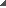 I. Общие положения (п.п. 1 - 5)II. Порядок предоставления и размещения информации об учреждениях (п.п. 6 - 15)III. Порядок ведения официального сайта и требования к информационной системе (п.п. 16 - 20)Приложение. Показатели структурированной информации об учрежденииПриказ Минфина РФ от 21 июля 2011 г. N 86н
"Об утверждении порядка предоставления информации государственным (муниципальным) учреждением, ее размещения на официальном сайте в сети Интернет и ведения указанного сайта"С изменениями и дополнениями от:23 сентября 2013 г., 17 декабря 2015 г.В соответствии с частью 3.5 статьи 32 Федерального закона от 12 января 1996 г. N 7-ФЗ "О некоммерческих организациях" (Собрание законодательства Российской Федерации, 1996, N 3, ст. 145; 2006, N 3, ст. 282; 2008, N 30, ст. 3616; 2009, N 29, ст. 3607; 2010, N 19, ст. 2291), частью 14 статьи 2 Федерального закона от 3 ноября 2006 г. N 174-ФЗ "Об автономных учреждениях" (Собрание законодательства Российской Федерации, 2006, N 45, ст. 4626; 2007, N 31, ст. 4012; N 43, ст. 5084; 2010, N 19, ст. 2291; 2011, N 25, ст. 3535; N 30, ст. 4587) приказываю:1. Утвердить прилагаемый Порядок предоставления информации государственным (муниципальным) учреждением, ее размещения на официальном сайте в сети Интернет и ведения указанного сайта.2. Настоящий Приказ вступает в силу с 1 января 2012 года.Зарегистрировано в Минюсте РФ 11 октября 2011 г.Регистрационный N 22013Приложение
к приказу Минфина РФ
от 21 июля 2011 г. N 86нПорядок
предоставления информации государственным (муниципальным) учреждением, ее размещения на официальном сайте в сети Интернет и ведения указанного сайтаС изменениями и дополнениями от:23 сентября 2013 г., 17 декабря 2015 г.I. Общие положенияИнформация об изменениях:Приказом Минфина России от 23 сентября 2013 г. N 98н в пункт 1 внесены изменения, вступающие в силу с 1 января 2014 г.См. текст пункта в предыдущей редакции1. Настоящий порядок устанавливает правила предоставления и размещения информации (сведений) (далее - информация) о государственных (муниципальных) учреждениях и их обособленных структурных подразделениях на официальном сайте в сети Интернет, а также правила ведения указанного официального сайта (далее - Порядок).2. Настоящий Порядок не распространяется на информацию о государственных (муниципальных) учреждениях и их обособленных структурных подразделениях (далее - учреждения), составляющую государственную тайну.3. Размещение информации об учреждениях на официальном сайте в сети Интернет www.bus.gov.ru (далее - официальный сайт) и ведение указанного сайта обеспечивает Федеральное казначейство.ГАРАНТ:О порядке действий в части размещения учреждениями информации на Официальном сайте для уполномоченных сотрудников УФК см. письмо Федерального казначейства от 18 января 2012 г. N 42-7.4-05/12.4-204. На официальном сайте размещается информация о следующих учреждениях:федеральных казенных учреждениях, казенных учреждениях субъектов Российской Федерации, муниципальных казенных учреждениях и их обособленных структурных подразделениях;федеральных бюджетных учреждениях, бюджетных учреждениях субъектов Российской Федерации, муниципальных бюджетных учреждениях и их обособленных структурных подразделениях;автономных учреждениях, созданных на базе имущества, находящегося в собственности Российской Федерации, автономных учреждениях, созданных на базе имущества, находящегося в собственности субъектов Российской Федерации, автономных учреждениях, созданных на базе имущества, находящегося в муниципальной собственности, и их обособленных структурных подразделениях.5. Предоставление и размещение информации об учреждениях на официальном сайте, а также ведение указанного сайта осуществляется с использованием информационной системы, отвечающей требованиям, установленным настоящим Порядком.II. Порядок предоставления и размещения информации об учреждениях6. Учреждение обеспечивает открытость и доступность документов, определенных настоящим пунктом, путем предоставления через официальный сайт электронных копий документов (далее - электронные копии документов):решения учредителя о создании учреждения;учредительных документов (устава) учреждения, в том числе внесенных в них изменений;свидетельства о государственной регистрации учреждения;решения учредителя о назначении руководителя учреждения;положений о филиалах, представительствах учреждения;документов, содержащих сведения о составе наблюдательного совета автономного учреждения;государственного (муниципального) задания на оказание услуг (выполнение работ);плана финансово-хозяйственной деятельности государственного (муниципального) учреждения (для автономных и бюджетных учреждений);годовой бухгалтерской отчетности учреждения, составленной в порядке, определенном нормативными правовыми актами Российской Федерации;отчета о результатах деятельности государственного (муниципального) учреждения и об использовании закрепленного за ним государственного (муниципального) имущества;сведений (документов) о проведенных в отношении учреждения контрольных мероприятиях и их результатах.Информация об изменениях:Приказом Минфина России от 23 сентября 2013 г. N 98н в пункт 7 внесены изменения, вступающие в силу с 1 января 2014 г.См. текст пункта в предыдущей редакции7. На основании документов, указанных в пункте 6 настоящего Порядка, учреждение формирует и предоставляет через официальный сайт информацию в электронном структурированном виде (далее - структурированная информация об учреждении), в которую включаются показатели согласно приложению к настоящему Порядку, сгруппированные по следующим разделам:общая информация об учреждении;информация о государственном (муниципальном) задании на оказание государственных (муниципальных) услуг (выполнение работ) и его исполнении;информация о плане финансово-хозяйственной деятельности;информация об операциях с целевыми средствами из бюджета;информация о показателях бюджетной сметы;информация о результатах деятельности и об использовании имущества;сведения о проведенных в отношении учреждения контрольных мероприятиях и их результатах;информация о годовой бухгалтерской отчетности учреждения.8. При отсутствии у учреждения технической возможности доступа к официальному сайту для предоставления информации об учреждении, территориальные органы Федерального казначейства предоставляют учреждению оборудованные рабочие места в территориальных органах Федерального казначейства для предоставления информации через официальный сайт.Информация об изменениях:Приказом Минфина России от 23 сентября 2013 г. N 98н в пункт 9 внесены изменения, вступающие в силу с 1 января 2014 г.См. текст пункта в предыдущей редакции9. Требования к порядку формирования структурированной информации об учреждении, информации, указанной в абзаце первом пункта 15.1 настоящего Порядка, и требования к форматам структурированной информации об учреждении, информации, указанной в абзаце первом пункта 15.1 настоящего Порядка, и файлов, содержащих электронные копии документов (далее - требования), размещаются на официальном сайтефедеральным органом исполнительной власти, осуществляющим правоприменительные функции по кассовому обслуживанию исполнения бюджетов бюджетной системы Российской Федерации.Формирование структурированной информации об учреждении осуществляется с использованием предусмотренных законодательством Российской Федерации общероссийских и иных классификаторов, реестров, а также справочников, ведение которых осуществляется в установленном порядке (далее - справочники).Информация об изменениях:Приказом Минфина России от 17 декабря 2015 г. N 201н пункт 10 изложен в новой редакцииСм. текст пункта в предыдущей редакции10. Структурированная информация об учреждении и электронные копии документов, предоставляемые через официальный сайт, подписываются усиленной квалифицированной электронной подписью уполномоченного представителя учреждения.11. Предоставление структурированной информации об учреждении не требуется, если соответствующая информация об учреждении ранее предоставлялась в Федеральное казначейство либо его территориальные органы в случаях, установленных нормативными правовыми актами Российской Федерации.12. Учреждение до предоставления структурированной информации об учреждении осуществляет проверку соответствия информации в документах, указанных в пункте 6 настоящего Приказа, информации об учреждении, содержащейся в справочниках.В случае наличия расхождений в справочниках и документах, указанных в пункте 6 настоящего Приказа, учреждение обеспечивает внесение изменений в справочники в порядке, установленном для их ведения.Предоставление информации об учреждении для размещения на официальном сайте осуществляется после устранения указанных расхождений.13. В течение 3 рабочих дней, следующих за днем предоставления структурированной информации об учреждении и электронных копий документов, Федеральное казначейство осуществляет автоматизированную проверку представленной информации в соответствии с требованиями на:наличие электронных копий документов;полноту предоставления в составе структурированной информации об учреждении показателей, определенных пунктом 7 настоящего Порядка;соответствие показателей структурированной информации об учреждении друг другу и сведениям, имеющимся в информационных системах Федерального казначейства;соответствие формата предоставленной структурированной информации об учреждении установленным форматам и ее соответствия справочникам в случае предоставления указанной информации путем загрузки на официальный сайт.Если по результатам проверки нарушений не выявлено, в указанный для проверки срок структурированная информация об учреждении и электронные копии документов размещаются на официальном сайте.14. Если по результатам проверки, указанной в пункте 13 настоящего Порядка, выявлены нарушения, Федеральное казначейство в указанный для проверки срок через официальный сайт направляет учреждению протокол в форме электронного документа, содержащий перечень выявленных несоответствий.Учреждение в течение пяти рабочих дней, следующих за днем получения протокола, устраняет выявленные несоответствия.До устранения указанных нарушений структурированная информация об учреждении и электронные копии документов на официальном сайте не размещаются.15. В случае принятия новых документов и (или) внесения изменений в документы, информация из которых была ранее размещена на официальном сайте, учреждение не позднее пяти рабочих дней, следующих за днем принятия документов или внесения изменений в документы, предоставляет через официальный сайт уточненную структурированную информацию об учреждении с приложением соответствующих электронных копий документов.Информация об изменениях:Приказом Минфина России от 23 сентября 2013 г. N 98н Приложение дополнено пунктом 15.1, вступающим в силу с 1 января 2014 г.15.1. Федеральные органы исполнительной власти, органы государственной власти субъекта Российской Федерации (органы местного самоуправления), осуществляющие функции и полномочия учредителя в отношении учреждений, обеспечивают размещение на официальном сайте информации о своих подведомственных учреждениях, которым доводятся государственные (муниципальные) задания и предоставляются субсидии на иные цели. Для обособленных структурных подразделений данную информацию указывает учреждение.III. Порядок ведения официального сайта и требования к информационной системе16. Официальный сайт должен быть доступен в сети Интернет в круглосуточном режиме.17. Информация, размещаемая на официальном сайте, должна быть доступна пользователям без взимания платы.18. Федеральное казначейство в ходе ведения официального сайта обеспечивает:бесперебойное функционирование официального сайта;оперативное обновление и поддержание в актуальном состоянии сведений об учреждении, на основании информации, предоставленной учреждением в соответствии с настоящим Порядком;применение средств электронной подписи для обеспечения юридической значимости информации об учреждении и соответствующих электронных копий документов;ведение и актуализацию справочников;защиту официального сайта от несанкционированного доступа;разграничение прав пользователей информационной системы.Информация об изменениях:Приказом Минфина России от 23 сентября 2013 г. N 98н в пункт 19 внесены изменения, вступающие в силу с 1 января 2014 г.См. текст пункта в предыдущей редакции19. Информационная система должна обеспечивать:доступность для учреждения информации об учреждении, содержащейся в справочниках;однократный ввод и многократное использование информации об учреждении;проведение необходимых контрольных процедур, обеспечивающих полноту, актуальность и достоверность размещаемой информации;поиск необходимой информации в соответствии с заданными критериями;просмотр структурированной информации об учреждениях;группировку размещенной информации по определенным аналитическим признакам;сравнение и анализ размещенной информации по заданным критериям;формирование отчетов о результатах размещения сведений об учреждении для учреждений, органов государственной власти (органов местного самоуправления), осуществляющих функции и полномочия учредителя учреждения, Министерства финансов Российской Федерации, Федерального казначейства;формирование аналитических выборок о деятельности государственных (муниципальных) учреждений на основании информации, размещаемой на официальном сайте;сохранение истории изменений по годам размещаемой информации об учреждении в течение 3 лет с возможностью их просмотра и сравнения;совместимость и взаимодействие с иными информационными системами, используемыми федеральными органами государственной власти, органами государственной власти субъектов Российской Федерации, органами местного самоуправления.20. Ведение официального сайта и размещение сведений об учреждениях осуществляются на русском языке.Информация об изменениях:Приказом Минфина России от 17 декабря 2015 г. N 201н в приложение внесены изменения, вступающие в силу с 1 января 2017 г.См. текст приложения в будущей редакцииПриказом Минфина России от 17 декабря 2015 г. N 201н в приложение внесены измененияСм. текст приложения в предыдущей редакцииПриложение
к Порядку предоставления информации
государственным (муниципальным) учреждением,
ее размещения на официальном сайте
в сети Интернет и ведения указанного сайта
(утв. приказом Минфина РФ
от 21 июля 2011 г. N 86н)
(с изменениями от 23 сентября 2013 г., 17 декабря 2015 г.)Показатели структурированной информации об учреждении_____________________________* В случае, если в соответствии с законодательством Российской Федерации в отношении учреждения функции и полномочия учредителя осуществляют несколько органов государственной власти (местного самоуправления), указываются наименования всех органов, осуществляющих функции и полномочия учредителя** Указываются полномочия органов, осуществляющих функции и полномочия учредителя, в случае, если в соответствии с законодательством Российской Федерации в отношении учреждения функции и полномочия учредителя осуществляют несколько органов государственной власти (местного самоуправления).

Система ГАРАНТ: http://base.garant.ru/12188232/#ixzz46G8J6NXVЗаместитель Председателя
Правительства Российской
Федерации - Министр финансов
Российской ФедерацииА. КудринНаименование показателяИсточник информации12I. Общая информация об учрежденииI. Общая информация об учреждении1. Полное наименование учреждения, обособленного структурного подразделения учреждения (далее - учреждение)Учредительные документы учреждения (Положение о филиале (представительстве) учреждения) (далее - учредительные документы)2. Сокращенное наименование учрежденияУчредительные документы3. Основной государственный регистрационный номер (ОГРН)Свидетельство о государственной регистрации юридического лица4. Наименование публично-правового образования, создавшего учреждение, и его коды по Общероссийскому классификатору объектов административно-территориального деления (ОКАТО) и (или) Общероссийскому классификатору территорий муниципальных образований (ОКТМО)Учредительные документы (информационное письмо органа государственной статистики)5. Наименование органа государственной власти, государственного органа (органа местного самоуправления), осуществляющего функции и полномочия учредителя учреждения (далее - орган, осуществляющий функции и полномочия учредителя)*Учредительные документы5.1. Полномочия органов, осуществляющих функции и полномочия учредителя**6. Наименование главного распорядителя бюджетных средствУчредительные документы (правовой акт главного распорядителя бюджетных средств о формировании перечня подведомственных ему распорядителей и получателей бюджетных средств)7. Код главы главного распорядителя бюджетных средств побюджетной классификацииЗакон (решение) о бюджете8. Наименование распорядителя бюджетных средств (при наличии)Учредительные документы (правовой акт главного распорядителя бюджетных средств о формировании перечня подведомственных ему распорядителей и получателей бюджетных средств)9. Реквизиты правового акта органа, осуществляющего функции и полномочия учредителя, о назначении членов наблюдательного совета9.1. Вид правового актаДокумент, содержащий сведения о составе наблюдательного совета автономного учреждения (правовой акт органа, осуществляющего функции и полномочия учредителя, о назначении членов наблюдательного совета)9.2. Наименование органа, осуществляющего функции и полномочия учредителя, принявшего решение о назначении членов наблюдательного советаДокумент, содержащий сведения о составе наблюдательного совета автономного учреждения (правовой акт органа, осуществляющего функции и полномочия учредителя, о назначении членов наблюдательного совета)9.3. Дата правового актаДокумент, содержащий сведения о составе наблюдательного совета автономного учреждения (правовой акт органа, осуществляющего функции и полномочия учредителя, о назначении членов наблюдательного совета)9.4. Номер правового актаДокумент, содержащий сведения о составе наблюдательного совета автономного учреждения (правовой акт органа, осуществляющего функции и полномочия учредителя, о назначении членов наблюдательного совета)9.5. Наименование правового актаДокумент, содержащий сведения о составе наблюдательного совета автономного учреждения (правовой акт органа, осуществляющего функции и полномочия учредителя, о назначении членов наблюдательного совета)10. Сведения о руководителе учреждения10.1. ФамилияРешение учредителя о назначении руководителя учреждения10.2. ИмяРешение учредителя о назначении руководителя учреждения10.3. ОтчествоРешение учредителя о назначении руководителя учреждения10.4. Наименование должностиРешение учредителя о назначении руководителя учреждения11. Сокращенные наименования обособленных структурных подразделений (показатель формируется учреждением, создавшим обособленные структурные подразделения)Учредительные документы12. Наименование учреждения, создавшего обособленное структурное подразделение (показатель формируется обособленным структурным подразделением)Положение о филиале (представительстве) учреждения13. Тип учрежденияУчредительные документы14. Вид учреждения (при наличии)Учредительные документы15. Коды и наименования основных видов деятельности учреждения по Общероссийскому классификатору видов экономической деятельности (ОКВЭД) в соответствии с учредительными документами учрежденияУчредительные документы (информационное письмо органа государственной статистики)16. Коды и наименования иных видов деятельности учреждения, не являющихся основными, по ОКВЭД в соответствии с учредительными документами учрежденияУчредительные документы (информационное письмо органа государственной статистики)17. Код и наименование административно-территориального образования по месту регистрации учреждения по ОКАТОУчредительные документы (информационное письмо органа государственной статистики)18. Код и наименование муниципального образования по месту регистрации учреждения по ОКТМОУчредительные документы (информационное письмо органа государственной статистики)19. Код и наименование формы собственности по Общероссийскому классификатору форм собственности (ОКФС)Учредительные документы (информационное письмо органа государственной статистики)20. Код и наименование организационно-правовой формы по Общероссийскому классификатору организационно-правовых форм (ОКОПФ)Учредительные документы (информационное письмо органа государственной статистики)21. Код учреждения по Общероссийскому классификатору предприятий и организаций (ОКПО)Учредительные документы (информационное письмо органа государственной статистики)22. Сведения о фактическом адресе учреждения и кодах по Классификатору адресов Российской Федерации (КЛАДР) в соответствии с учредительными документами22.1. Наименование и код субъекта Российской ФедерацииУчредительные документы22.2. Наименование и код районаУчредительные документы22.3. Наименование и код городаУчредительные документы22.4. Наименование и код населенного пунктаУчредительные документы22.5. Наименование и код улицыУчредительные документы22.6. Номер домаУчредительные документы22.7. Номер офиса (квартиры)Учредительные документы22.8. Почтовый индексУчредительные документы23. Сайт учреждения (при наличии)24. Контактный телефон25. Адрес электронной почты (при наличии)II. Информация о государственном (муниципальном) задании на оказание услуг (выполнение работ) и его исполненииII. Информация о государственном (муниципальном) задании на оказание услуг (выполнение работ) и его исполнении26. Сведения о финансовом периоде, на который установлено государственное (муниципальное) задание26.1. Текущий финансовый годГосударственное (муниципальное) задание на оказание услуг (выполнение работ)26.2. Очередной финансовый годГосударственное (муниципальное) задание на оказание услуг (выполнение работ)26.3. Первый год планового периодаГосударственное (муниципальное) задание на оказание услуг (выполнение работ)26.4. Второй год планового периодаГосударственное (муниципальное) задание на оказание услуг (выполнение работ)27. Сведения о государственных (муниципальных) услугах (далее - услуги)27.1. Порядковый номер раздела, соответствующий услугеГосударственное (муниципальное) задание на оказание услуг (выполнение работ)27.2. Наименование услуги, указанной в данном разделеГосударственное (муниципальное) задание на оказание услуг (выполнение работ)27.3. Категории потребителей услугиГосударственное (муниципальное) задание на оказание услуг (выполнение работ)28. Показатели, характеризующие качество услуги (при наличии)28.1. Наименование показателя качества услуги (при наличии)Государственное (муниципальное) задание на оказание услуг (выполнение работ)28.2. Наименование единицы измерения показателя качества услуги (при наличии)Государственное (муниципальное) задание на оказание услуг (выполнение работ)28.3. Значение показателя качества услуги за отчетный финансовый год (предшествующий году, на который установлено государственное (муниципальное) задание) (при наличии)Государственное (муниципальное) задание на оказание услуг (выполнение работ)28.4. Значение показателя качества услуги на текущий финансовый год (при наличии)Государственное (муниципальное) задание на оказание услуг (выполнение работ)28.5. Значение показателя качества услуги на очередной финансовый год (при наличии)Государственное (муниципальное) задание на оказание услуг (выполнение работ)28.6. Значение показателя качества услуги на первый год планового периода (при наличии)Государственное (муниципальное) задание на оказание услуг (выполнение работ)28.7. Значение показателя качества услуги на второй год планового периода (при наличии)Государственное (муниципальное) задание на оказание услуг (выполнение работ)28.8. Фактическое значение показателя качества услуги за финансовый год, на который установлено государственное (муниципальное) задание (при наличии)Государственное (муниципальное) задание на оказание услуг (выполнение работ) (Отчет об исполнении государственного (муниципального) задания)28.9. Причины отклонения от запланированного значения показателя качества услуги (при наличии)Государственное (муниципальное) задание на оказание услуг (выполнение работ) (Отчет об исполнении государственного (муниципального) задания)29. Показатели объема услуги29.1. Наименование показателя объема услугиГосударственное (муниципальное) задание на оказание услуг (выполнение работ)29.2. Наименование единицы измерения показателя объема услугиГосударственное (муниципальное) задание на оказание услуг (выполнение работ)29.3. Значение показателя объема услуги за отчетный финансовый год (предшествующий году, на который установлено государственное (муниципальное) задание)Государственное (муниципальное) задание на оказание услуг (выполнение работ)29.4. Значение показателя объема услуги на текущий финансовый годГосударственное (муниципальное) задание на оказание услуг (выполнение работ)29.5. Значение показателя объема услуги на очередной финансовый годГосударственное (муниципальное) задание на оказание услуг (выполнение работ)29.6. Значение показателя объема услуги на первый год планового периодаГосударственное (муниципальное) задание на оказание услуг (выполнение работ)29.7. Значение показателя объема услуги на второй год планового периодаГосударственное (муниципальное) задание на оказание услуг (выполнение работ)29.8. Фактическое значение показателя объема услуги за финансовый год, на который установлено государственное заданиеГосударственное (муниципальное) задание на оказание услуг (выполнение работ) (Отчет об исполнении государственного (муниципального) задания)29.9. Причины отклонения от запланированного значения показателя объема услугиГосударственное (муниципальное) задание на оказание услуг (выполнение работ) (Отчет об исполнении государственного (муниципального) задания)30. Возможность взимания платы за услугу в рамках государственного (муниципального) задания (при наличии)Государственное (муниципальное) задание на оказание услуг (выполнение работ)30.1. Средневзвешенная цена за единицу услуги (руб) (при наличии)Государственное (муниципальное) задание на оказание услуг (выполнение работ) (Расчетный показатель (отношение общей суммы средств, планируемых к получению от потребителя за услуги, оказанные на платной основе в рамках государственного (муниципального) задания, к годовому значению показателя объема услуги)30.2. Сведения о нормативных правовых актах, устанавливающих цены (тарифы) на услугу либо порядок их установленияГосударственное (муниципальное) задание на оказание услуг (выполнение работ)30.2.1. Вид нормативного правового актаГосударственное (муниципальное) задание на оказание услуг (выполнение работ)30.2.2. Наименование органа, утвердившего нормативный правовой актГосударственное (муниципальное) задание на оказание услуг (выполнение работ)30.2.3. Дата нормативного правового актаГосударственное (муниципальное) задание на оказание услуг (выполнение работ)30.2.4. Номер нормативного правового актаГосударственное (муниципальное) задание на оказание услуг (выполнение работ)30.2.5. Наименование нормативного правового актаГосударственное (муниципальное) задание на оказание услуг (выполнение работ)31. Сведения о работах31.1. Порядковый номер раздела, соответствующий работеГосударственное (муниципальное) задание на оказание услуг (выполнение работ)31.2. Наименование работы, указанной в данном разделеГосударственное (муниципальное) задание на оказание услуг (выполнение работ)III. Информация о плане финансово-хозяйственной деятельностиIII. Информация о плане финансово-хозяйственной деятельности32. Сведения о финансовом периоде, на который формируется план финансово-хозяйственной деятельности учреждения32.1. Финансовый год, на который утверждается план финансово-хозяйственной деятельности учрежденияПлан финансово-хозяйственной деятельности учреждения32.2. Первый год планового периодаПлан финансово-хозяйственной деятельности учреждения32.3. Второй год планового периодаПлан финансово-хозяйственной деятельности учреждения33. Сведения о нефинансовых активах (руб)33.1. Сумма балансовой стоимости нефинансовых активов, всего,из них:План финансово-хозяйственной деятельности учреждения33.2. недвижимого имуществаПлан финансово-хозяйственной деятельности учреждения33.3. особо ценного движимого имуществаПлан финансово-хозяйственной деятельности учреждения34. Сведения о финансовых активах (руб)34.1. Общая сумма финансовых активов, из них:План финансово-хозяйственной деятельности учреждения34.2. Сумма дебиторской задолженности по доходамПлан финансово-хозяйственной деятельности учреждения34.3. Сумма дебиторской задолженности по расходамПлан финансово-хозяйственной деятельности учреждения35. Сведения об обязательствах (руб)35.1. Общая сумма обязательств, из них:План финансово-хозяйственной деятельности учреждения35.2. Сумма просроченной кредиторской задолженностиПлан финансово-хозяйственной деятельности учреждения36. Сведения о планируемых суммах поступлений (руб)36.1. Планируемая сумма поступлений, всего, из них:План финансово-хозяйственной деятельности учреждения36.2. субсидий на выполнение государственного (муниципального) заданияПлан финансово-хозяйственной деятельности учреждения36.3. целевых субсидийПлан финансово-хозяйственной деятельности учреждения36.4. бюджетных инвестицийПлан финансово-хозяйственной деятельности учреждения36.5. от оказания учреждением платных услуг (выполнения работ) и иной приносящей доход деятельностиПлан финансово-хозяйственной деятельности учреждения37. Сведения о планируемых суммах выплат (руб)37.1. Планируемая сумма выплат, всего, из них:План финансово-хозяйственной деятельности учреждения37.2. на оплату труда и начисления на выплаты по оплате трудаПлан финансово-хозяйственной деятельности учреждения37.3. на оплату услуг связиПлан финансово-хозяйственной деятельности учреждения37.4. на оплату транспортных услугПлан финансово-хозяйственной деятельности учреждения37.5. на оплату коммунальных услугПлан финансово-хозяйственной деятельности учреждения37.6. по арендной плате за пользование имуществомПлан финансово-хозяйственной деятельности учреждения37.7. по оплате услуг по содержанию имуществаПлан финансово-хозяйственной деятельности учреждения37.8. на приобретение основных средствПлан финансово-хозяйственной деятельности учреждения37.9. на приобретение нематериальных активовПлан финансово-хозяйственной деятельности учреждения37.10. на приобретение материальных запасовПлан финансово-хозяйственной деятельности учреждения38. Планируемая сумма выплат по публичным обязательствам (руб)План финансово-хозяйственной деятельности учрежденияIV. Информация об операциях с целевыми средствами из бюджетаIV. Информация об операциях с целевыми средствами из бюджета39. Финансовый год, на который формируются сведения об операциях с целевыми средствамиПлан финансово-хозяйственной деятельности учреждения40. Информация об операциях с бюджетными инвестициями40.1. Сумма планируемых поступлений на осуществление бюджетных инвестиций, всего (руб), из них:План финансово-хозяйственной деятельности учреждения40.2. в объекты капитального строительства и приобретаемого недвижимого имуществаПлан финансово-хозяйственной деятельности учреждения40.3. Наименования объектов капитального строительстваПлан финансово-хозяйственной деятельности учреждения40.4. Наименования объектов приобретаемого недвижимого имуществаПлан финансово-хозяйственной деятельности учреждения41. Информация об операциях с субсидиями на иные цели41.1. Наименование целевой субсидииПлан финансово-хозяйственной деятельности учреждения (Сведения об операциях с целевыми субсидиями, предоставленными государственному (муниципальному) учреждению (ф. 0501016)41.2. Сумма планируемых поступлений по целевой субсидии (руб)План финансово-хозяйственной деятельности учреждения (Сведения об операциях с целевыми субсидиями, предоставленными государственному (муниципальному) учреждению (ф. 0501016)V. Информация о показателях бюджетной сметыV. Информация о показателях бюджетной сметы42. Наименования показателей бюджетной сметы в разрезе кодов бюджетной классификации (раздел, подраздел, целевая статья, вид расходов) и соответствующих им сумм (руб.)Отчет о результатах деятельности государственного (муниципального) учреждения и об использовании закрепленного за ним государственного (муниципального) имущества (Бюджетная смета казенного учреждения)VI. Информация о результатах деятельности и об использовании имуществаVI. Информация о результатах деятельности и об использовании имущества43. Отчетный год, за который составляется отчет о результатах деятельности и об использовании имуществаОтчет о результатах деятельности государственного (муниципального) учреждения и об использовании закрепленного за ним государственного (муниципального) имущества44. Количество штатных единиц на начало и конец отчетного годаОтчет о результатах деятельности государственного (муниципального) учреждения и об использовании закрепленного за ним государственного (муниципального) имущества45. Средняя заработная плата сотрудниковОтчет о результатах деятельности государственного (муниципального) учреждения и об использовании закрепленного за ним государственного (муниципального) имущества46. Сведения об изменении балансовой стоимости нефинансовых активов за отчетный год (проценты)46.1. Изменение балансовой стоимости нефинансовых активов, всего, из них:Отчет о результатах деятельности государственного (муниципального) учреждения и об использовании закрепленного за ним государственного (муниципального) имущества46.2. балансовой стоимости недвижимого имуществаОтчет о результатах деятельности государственного (муниципального) учреждения и об использовании закрепленного за ним государственного (муниципального) имущества46.3. балансовой стоимости особо ценного движимого имуществаОтчет о результатах деятельности государственного (муниципального) учреждения и об использовании закрепленного за ним государственного (муниципального) имущества47. Общая сумма требований в возмещение ущерба по недостачам и хищениям материальных ценностей, денежных средств, а также от порчи материальных ценностей(руб)Отчет о результатах деятельности государственного (муниципального) учреждения и об использовании закрепленного за ним государственного (муниципального) имущества48. Изменения дебиторской задолженности за отчетный год (в процентах) по:48.1. доходам (поступлениям)Отчет о результатах деятельности государственного (муниципального) учреждения и об использовании закрепленного за ним государственного (муниципального) имущества48.2. выплатам (расходам)Отчет о результатах деятельности государственного (муниципального) учреждения и об использовании закрепленного за ним государственного (муниципального) имущества49. Изменения кредиторской задолженности за отчетный год (в процентах), всего, из них:Отчет о результатах деятельности государственного (муниципального) учреждения и об использовании закрепленного за ним государственного (муниципального) имущества49.1. просроченной кредиторской задолженностиОтчет о результатах деятельности государственного (муниципального) учреждения и об использовании закрепленного за ним государственного (муниципального) имущества50. Количество потребителей, воспользовавшихся услугами (работами) учреждения (в том числе платными сверх государственного (муниципального) задания), в разрезе услуг (работ)Отчет о результатах деятельности государственного (муниципального) учреждения и об использовании закрепленного за ним государственного (муниципального) имущества51. Количество жалоб потребителей на оказание услуг (выполнение работ) в разрезе услуг (работ)Отчет о результатах деятельности государственного (муниципального) учреждения и об использовании закрепленного за ним государственного (муниципального) имущества52. Принятые меры по результатам рассмотрения жалоб на оказание услуг (выполнение работ) в разрезе услуг (работ)Отчет о результатах деятельности государственного (муниципального) учреждения и об использовании закрепленного за ним государственного (муниципального) имущества53. Сведения о кассовых поступлениях (руб)53.1. Общая сумма кассовых поступлений, всего, из них:Отчет о результатах деятельности государственного (муниципального) учреждения и об использовании закрепленного за ним государственного (муниципального) имущества53.2. субсидий на выполнение государственного (муниципального) заданияОтчет о результатах деятельности государственного (муниципального) учреждения и об использовании закрепленного за ним государственного (муниципального) имущества53.3. целевых субсидийОтчет о результатах деятельности государственного (муниципального) учреждения и об использовании закрепленного за ним государственного (муниципального) имущества53.4. бюджетных инвестицийОтчет о результатах деятельности государственного (муниципального) учреждения и об использовании закрепленного за ним государственного (муниципального) имущества53.5. от оказания учреждением платных услуг (выполнения работ) и иной приносящей доход деятельностиОтчет о результатах деятельности государственного (муниципального) учреждения и об использовании закрепленного за ним государственного (муниципального) имущества54. Суммы кассовых выплат в разрезе направлений расходов (для автономных учреждений) (руб)Отчет о результатах деятельности государственного (муниципального) учреждения и об использовании закрепленного за ним государственного (муниципального) имущества55. Суммы кассовых выплат в разрезе направлений расходов и соответствующих им кодов по бюджетной классификации Российской Федерации (для бюджетного учреждения) (руб)Отчет о результатах деятельности государственного (муниципального) учреждения и об использовании закрепленного за ним государственного (муниципального) имущества56. ИсключенаИнформация об изменениях:См. текст строки 5657. Сведения о балансовой стоимости недвижимого имущества на начало и на конец отчетного года (руб)57.1. Балансовая стоимость недвижимого имущества, всего, из них:Отчет о результатах деятельности государственного (муниципального) учреждения и об использовании закрепленного за ним государственного (муниципального) имущества за отчетный год и за год, предшествующий отчетному57.2. недвижимого имущества, переданного в арендуОтчет о результатах деятельности государственного (муниципального) учреждения и об использовании закрепленного за ним государственного (муниципального) имущества за отчетный год и за год, предшествующий отчетному57.3. недвижимого имущества, переданного в безвозмездное пользованиеОтчет о результатах деятельности государственного (муниципального) учреждения и об использовании закрепленного за ним государственного (муниципального) имущества за отчетный год и за год, предшествующий отчетному58. Сведения о балансовой стоимости движимого имущества на начало и на конец отчетного года (руб)58.1. Балансовая стоимость движимого имущества учреждения, всего, из них:Отчет о результатах деятельности государственного (муниципального) учреждения и об использовании закрепленного за ним государственного (муниципального) имущества за отчетный год и за год, предшествующий отчетному58.2. движимого имущества, переданного в арендуОтчет о результатах деятельности государственного (муниципального) учреждения и об использовании закрепленного за ним государственного (муниципального) имущества за отчетный год и за год, предшествующий отчетному58.3. движимого имущества, переданного в безвозмездное пользованиеОтчет о результатах деятельности государственного (муниципального) учреждения и об использовании закрепленного за ним государственного (муниципального) имущества за отчетный год и за год, предшествующий отчетному59. Сведения о площадях недвижимого имущества на начало и на конец отчетного года (кв. м)59.1. Общая площадь объектов недвижимого имущества, всего, из них:Отчет о результатах деятельности государственного (муниципального) учреждения и об использовании закрепленного за ним государственного (муниципального) имущества за отчетный год и за год, предшествующий отчетному59.2. переданного в арендуОтчет о результатах деятельности государственного (муниципального) учреждения и об использовании закрепленного за ним государственного (муниципального) имущества за отчетный год и за год, предшествующий отчетному59.3. переданного в безвозмездное пользованиеОтчет о результатах деятельности государственного (муниципального) учреждения и об использовании закрепленного за ним государственного (муниципального) имущества за отчетный год и за год, предшествующий отчетному60. Объем средств, полученных в отчетном году от распоряжения в установленном порядке имуществом, на начало и на конец отчетного года (руб)Отчет о результатах деятельности государственного (муниципального) учреждения и об использовании закрепленного за ним государственного (муниципального) имущества за отчетный год и за год, предшествующий отчетномуVII. Сведения о проведенных в отношении государственного (муниципального) учреждения контрольных мероприятиях и их результатахVII. Сведения о проведенных в отношении государственного (муниципального) учреждения контрольных мероприятиях и их результатах61. Наименование органа государственной власти (государственного органа), органа местного самоуправления, осуществляющего проведение контрольного мероприятияСведения (документы) о проведенных в отношении учреждения контрольных мероприятиях (правовой акт органа государственной власти (государственного органа), органа местного самоуправления, осуществляющего проведение контрольного мероприятия)62. План (тема) контрольного мероприятияСведения (документы) о проведенных в отношении учреждения контрольных мероприятиях (правовой акт органа государственной власти (государственного органа), органа местного самоуправления, осуществляющего проведение контрольного мероприятия)63. Период проведения контрольного мероприятияСведения (документы) о проведенных в отношении учреждения контрольных мероприятиях (правовой акт органа государственной власти (государственного органа), органа местного самоуправления, осуществляющего проведение контрольного мероприятия)64. Выявленные нарушенияСведения (документы) о проведенных в отношении учреждения контрольных мероприятиях (акт о результатах контрольного мероприятия)65. Мероприятия, проведенные по результатам контрольного мероприятияСведения (документы) о проведенных в отношении учреждения контрольных мероприятиях (акт о повторно проведенном контрольном мероприятии, отчет о результатах проведенных мероприятий по результатам контрольного мероприятия)VIII. Информация о годовой бухгалтерской отчетности учреждения, сформированной в соответствии с требованиями к форматам предоставления годовой бухгалтерской отчетности в структурированном виде, установленными Федеральным казначействомVIII. Информация о годовой бухгалтерской отчетности учреждения, сформированной в соответствии с требованиями к форматам предоставления годовой бухгалтерской отчетности в структурированном виде, установленными Федеральным казначейством66. Сведения о показателях годовой бухгалтерской отчетности бюджетного (автономного) учреждения66.1. Суммы нефинансовых активов, финансовых активов, обязательств и финансовых результатов, отраженные в Балансе государственного (муниципального) учреждения (ф. 0503730) в разрезе соответствующих граф и строк БалансаГодовая бухгалтерская отчетность учреждения (Баланс государственного (муниципального) учреждения (ф. 0503730)66.2. Показатели финансовых результатов деятельности учреждения (доходов, расходов, результата), изменения нефинансовых активов, финансовых активов и обязательств (увеличения, уменьшения), сформированные за отчетный финансовый год и отраженные в Отчете о финансовых результатах деятельности учреждения (ф. 0503721), в разрезе соответствующих строк и граф отчетаГодовая бухгалтерская отчетность учреждения (Отчет о финансовых результатах деятельности учреждения (ф. 0503721)66.3. Показатели исполнения учреждением плана его финансово-хозяйственной деятельности за отчетный финансовый год, отраженные в Отчете об исполнении учреждением плана его финансово-хозяйственной деятельности (ф. 0503737), в разрезе соответствующих источников финансового обеспечения, а также строк и граф данного отчетаГодовая бухгалтерская отчетность учреждения (Отчет об исполнении учреждением плана его финансово-хозяйственной деятельности (ф. 0503737)67. Сведения о годовой бюджетной отчетности казенных учреждений и бюджетных учреждений, по которым не принято решений о предоставлении им субсидий67.1. Сумма нефинансовых активов, финансовых активов, обязательств и финансовых результатов, отраженные в Балансе главного распорядителя, распорядителя, получателя бюджетных средств, главного администратора, администратора источников финансирования дефицита бюджета, главного администратора, администратора доходов бюджета (ф. 0503130), в разрезе соответствующих граф и строк БалансаГодовая бухгалтерская отчетность учреждения (Баланс главного распорядителя, распорядителя, получателя бюджетных средств, главного администратора, администратора источников финансирования дефицита бюджета, главного администратора, администратора доходов бюджета (ф. 0503130)67.2. Показатели финансовых результатов деятельности учреждения (доходов, расходов, результата), изменения нефинансовых активов, финансовых активов и обязательств (их увеличения, уменьшения), сформированные за отчетный финансовый год и отраженные в Отчете о финансовых результатах деятельности (ф. 0503121), в разрезе соответствующих строк и граф отчетаГодовая бухгалтерская отчетность учреждения (Отчет о финансовых результатах деятельности (ф. 0503121)67.3. Показатели исполнения учреждением бюджета за отчетный финансовый год, отраженные в Отчете об исполнении бюджета (ф. 0503127)Годовая бухгалтерская отчетность учреждения (Отчет об исполнении бюджета (ф. 0503127)67.4. ИсключенИнформация об изменениях:См. текст пункта 67.4IX. Иная информация об учрежденииIX. Иная информация об учреждении68. Сведения об организациях, в которых открыты лицевые счета учреждения68.1 Наименование органа Федерального казначейства или финансового органа муниципального образования (кредитной организации), в котором открыт лицевой счет (счет) учрежденияВыписка из лицевого счета (счета) учреждения (договор банковского счета)68.2 Адрес органа Федерального казначейства или финансового органа муниципального образования (кредитной организации), в котором открыт лицевой счет (счет) учрежденияИнформационное письмо территориального органа Федерального казначейства или финансового органа муниципального образования (договор банковского счета)69. Сведения о лицензируемых видах деятельности (при наличии)69.1 Орган, выдавший лицензиюЛицензия на право осуществления юридическим лицом данного вида деятельности69.2 Лицензируемый вид деятельностиЛицензия на право осуществления юридическим лицом данного вида деятельности69.3 Номер и дата регистрации лицензииЛицензия на право осуществления юридическим лицом данного вида деятельности70. Сведения об аккредитации учреждения (при наличии)70.1 Аккредитационный органСвидетельство о госаккредитации70.2 Наименование аккредитуемой деятельностиСвидетельство о госаккредитации70.3 Срок действия аккредитацииСвидетельство о госаккредитации71. Сведения о реквизитах учреждения для оплаты оказываемых услуг71.1 Наименование банка, в котором открыт расчетный счетВыписка из лицевого счета (счета) учреждения (договор банковского счета)71.2 Банковский идентификационный кодВыписка из лицевого счета (счета) учреждения (договор банковского счета)71.3 Номер корреспондентского счетаВыписка из лицевого счета (счета) учреждения (договор банковского счета)71.4 Номер расчетного счетаВыписка из лицевого счета (счета) учреждения (договор банковского счета)71.5 Код бюджетной классификации, по которому отражаются поступленияВыписка из лицевого счета (счета) учреждения (договор банковского счета)71.6 Наименование получателяВыписка из лицевого счета (счета) учреждения (договор банковского счета)71.7 ИНН получателяВыписка из лицевого счета (счета) учреждения (договор банковского счета)71.8 КПП получателяВыписка из лицевого счета (счета) учреждения (договор банковского счета)71.9 Вид платежа71.10 Назначение платежа